ContentsThe Learner Resource	1Introduction	1Structure and Layout	1Latest Version	2Your morning routine	3Activity 1	3Person Centred Features	4Case study	5Activity 2	5Communication Charts	6Activity 3	6One Page Profile	7Activity 4	7Information	8The Learner ResourceIntroductionWelcome to the Working in a Person Centred Way module. This module aims to introduce learners to a person centred and strengths-based approach in adult social care.This learner resource is to be used as part of the leaning process. Within this learner resource you will find information, activities and direction to further help or information.Structure and LayoutEach guide has a common structure and layout that helps ensure consistency and maintains the quality of the materials.The following symbols are used to highlight key information or actions:Latest VersionAlways check you have the latest version of the learner resource.  The issue number and date appear on the cover page.  If you have been given this learner resource by your Line Manager, Supervisor or Learning and Development Champion – they will have checked it is the current version.  Learning and Development only provide copies of the current version of any learner resource.Your morning routineActivity 1Person Centred FeaturesCase studyActivity 2Communication ChartsActivity 3One Page Profile Activity 4Information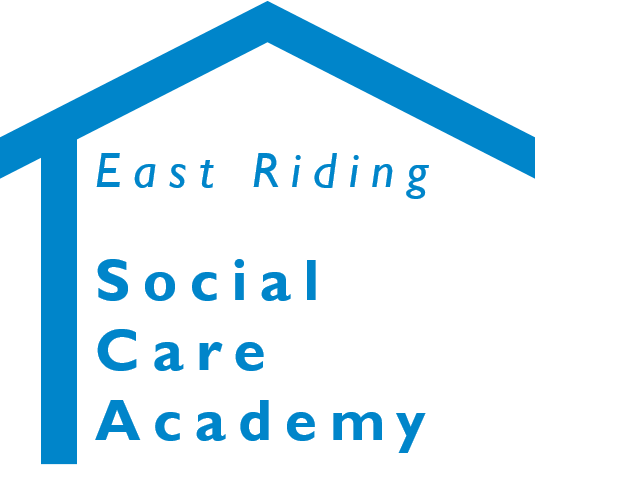 Working in a person Centred Way© 2020 – East Riding Social Care Academy (East Riding of Yorkshire Council)All rights reserved. No part of this document may be reproduced, distributed, or transmitted in any form or by any means, including photocopying, recording, or other electronic or mechanical methods, without the prior written permission of the copyright holder.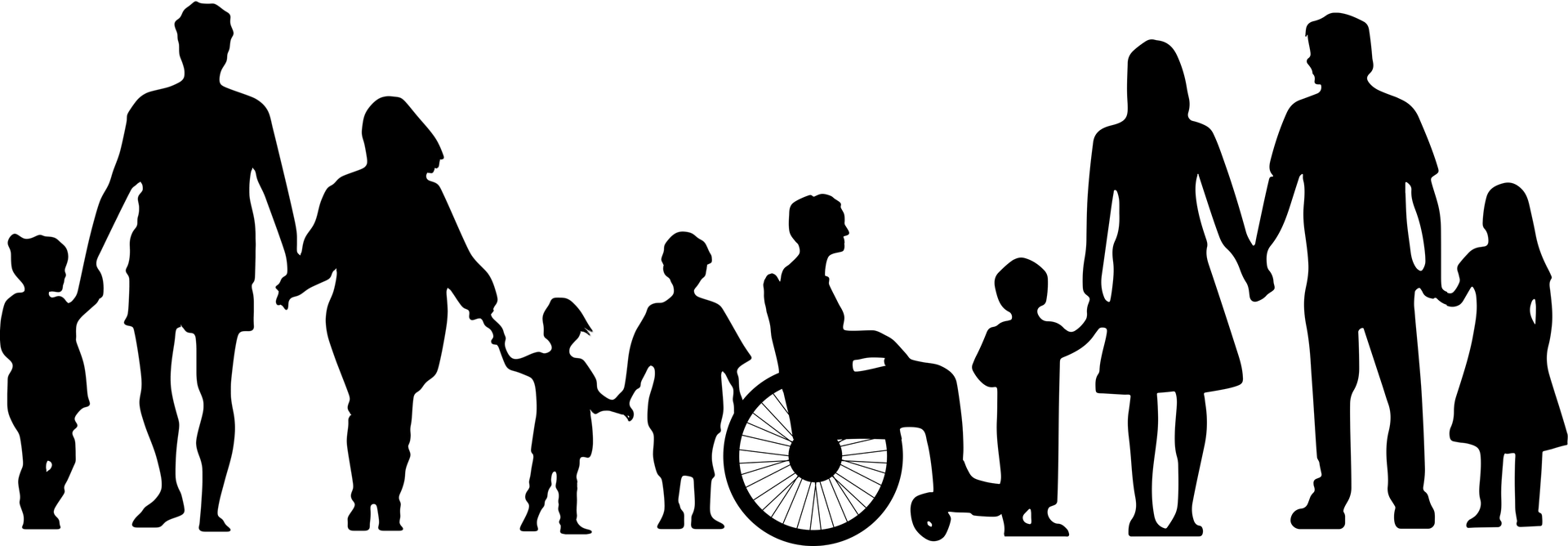 Learner Resource BookWorking in a Person Centred WayWorking in a Person Centred Way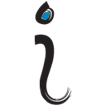 InformationThis symbol highlights information on a particular point, topic or area.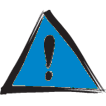 Key PointThis symbol highlights a key point on a particular topic or area.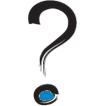 QuestionThis symbol indicates a question.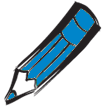 ActivityThis symbol indicates a activity.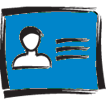 ScenarioThis symbol indicates a scenario or case study.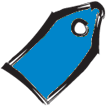 TagThis symbol highlights where you can find more information, help, support or a resource.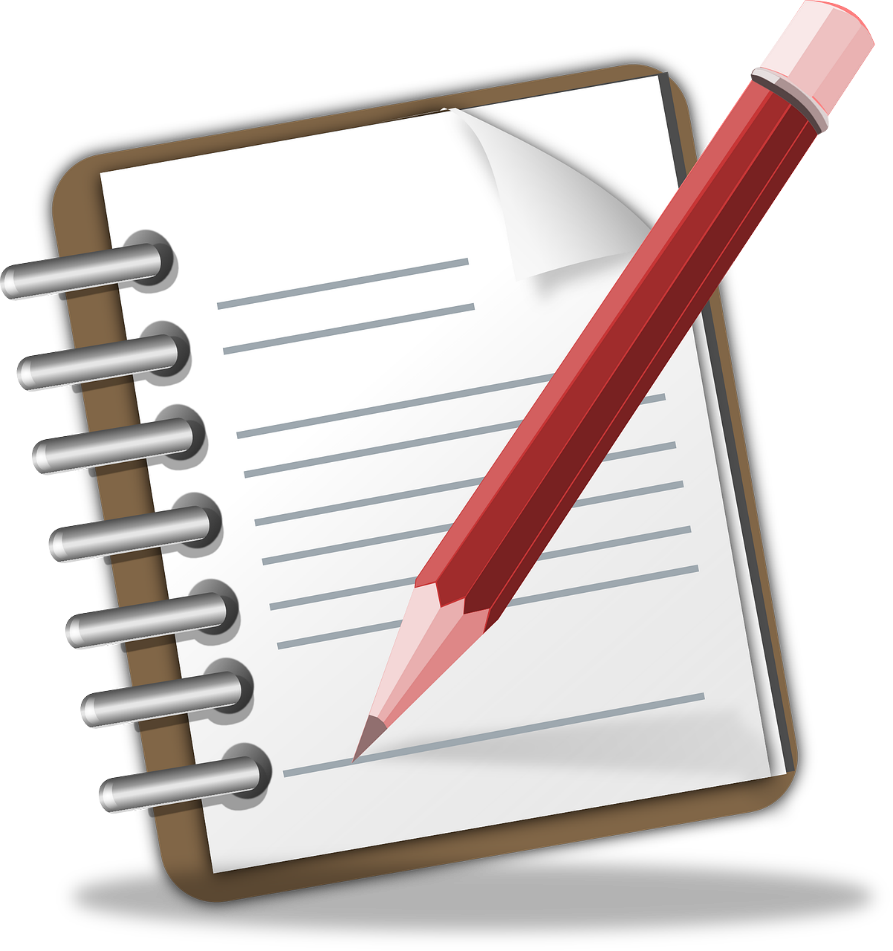        Take 10 minutes to think about and write down what you did this morning from the moment you woke up to getting to work.Please only write what you feel comfortable in writing…. We don’t need all the details!!………………………………………………………………………………………………………………………………………………………………………………………………………………………………………………………………………………………………………………………………………………………………………………………………………………………………………………………………………………………………………………………………………………………………………………………………………………………………………………………………………………………………………………………………………………………………………………………………………………………………………………………………………………………………………………………………………………………………………………………………………………………………………………………………………………………………………………………………………………………………………………………………………………………………………………………………………………………………………………………………………………………………………………………………………………………………………………………………………………………………………………………………………………………………………………………………………………………………………………………………………………………………………………………Information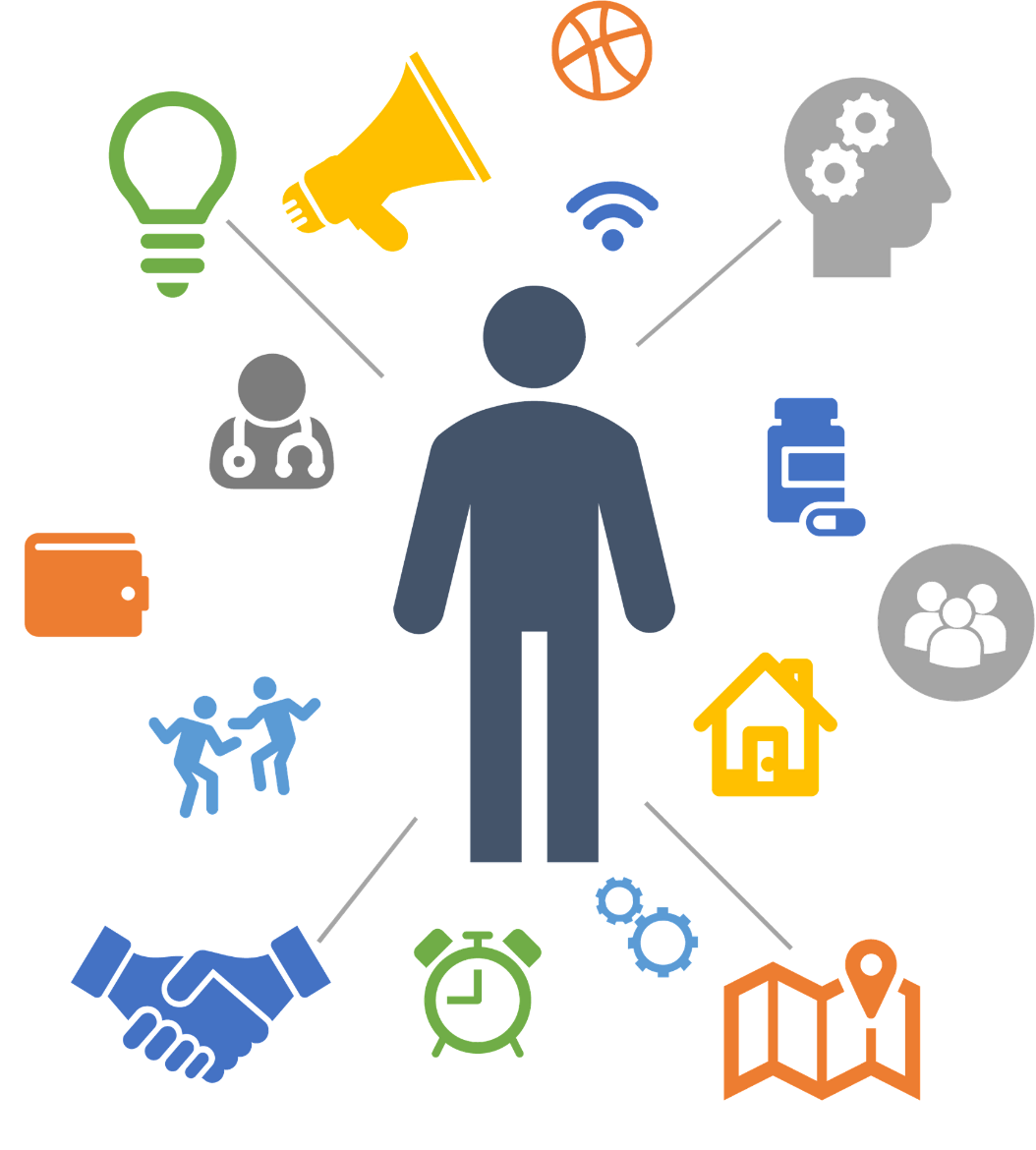 The Person is at the centre of any work undertakenNo work is undertaken in isolationThe work shows what is important to the person now, in the future and what support they needThe work helps individuals to become part of their community and not just servicesIt is part of a process of continual learning not a finished productThis is Pierre, he is currently in his last year of studying a degree in Music at University. Here are some basic facts about Pierre: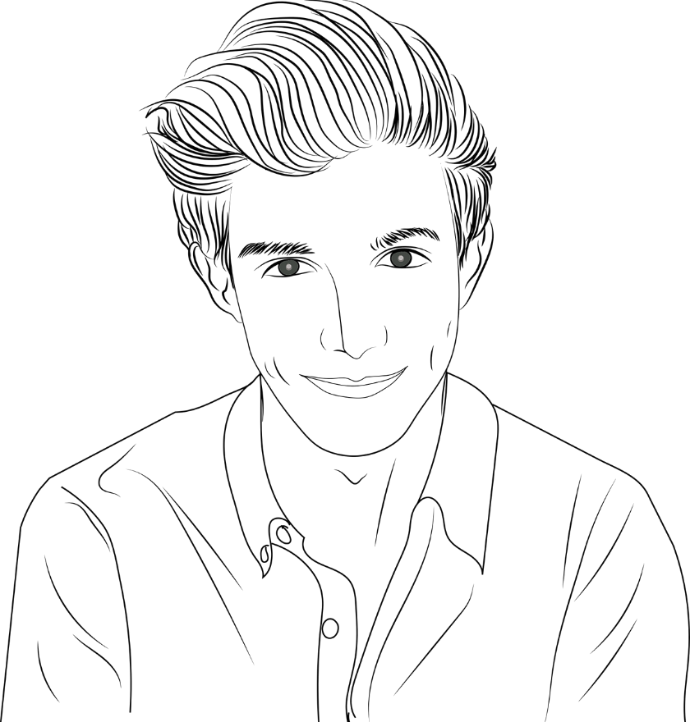 Born in France and can Speak EnglishMoved to England to Study MusicHe is the top of his class and is liked by everyoneSuffers with depressionLoves to play the piano and write songsStruggles with being in large groups of people he doesn’t knowHe has recently been struggling with his mental health and as a result of this, he is now behind on his studies. Because Pierre’s mood is low he feels he can’t see how or if he wants to complete his final year of his degree. Pierre is a very talented piano player and has always dreamed of teaching music.How can you help Pierre?………………………………………………………………………………………………………………………………………………………………………………………………………………………………………………………………………………………………………………………………………………………………………………………………………………………………………………………………………………………………………………………………………………………………………………………………………………………………………………………………………………………………………………………………………………………………………………………………………………………………………………………………………………………………………………………………………………………………………………………………………………………………………………………………………………………………………………………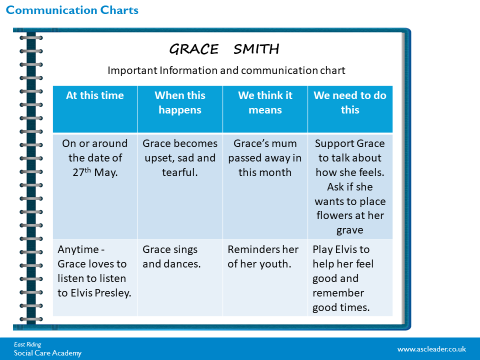 In the chart below think about a service user you support or someone you know. Complete the communication chart, Please do not write any names but do write key information that would help other staff members to be aware of regarding that individual.                                                              THIS IS ME …InformationFor information on any of the topics we have discussed today or any further information on Working in a Person Centred Way please follow these links.For any information on person centred care follow Helen Sanderson Associates website: http://helensandersonassociates.co.uk/Information on working in a person centred way can also be found at Scie: https://www.scie.org.uk/prevention/choice/person-centred-care?gclid=EAIaIQobChMI1rXJrdHj6gIVRrDtCh3GYAdNEAAYAiAAEgLTkvD_BwETo see how this material relates to The Care Certificate: https://www.skillsforcare.org.uk/Documents/Learning-and-development/Care-Certificate/Standard-5.pdf